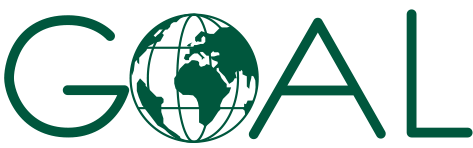 Addendum to Invitation to Tender (ITT) for the provision of Vehicle Rental Services in TurkeyREF: G-SY-ANT-X-20847This document serves as an addendum to Invitation to Tender (ITT) ref. G-SY-ANT-X-20847 for the provision of Vehicle Rental Services in Turkey.Additional requirementWith the new programme activities GOAL has started implementing in Turkey, a requirement for additional vehicle rental services has emerged for Combi vehicles. Bidders are invited to share an updated technical proposal and financial offer for the provision of Combi vehicle rental that meet the below requirements. Please note that all other terms and conditions of this Invitation to Tender including evaluation criteria remain the same.Technical specifications5 Doors Combi vehicles similar to VW Caddy or equivalent. No preference will be given to specific model at the time of evaluation.Locations for deliveryCombi vehicles to be delivered specifically but not limited to locations in Adana, Hatay and Mersin. Additional locations in Turkey might be required as GOAL programme develops and suppliers will be given as much prior notice as possible. Estimated consumptionAverage 5 vehicles will be required per monthSubmission checklistBidders are required to submit the below documents required in this Addendum to ITT ref. G-SY-ANT-X-20847:Appendix 1- Technical ProposalAppendix 2- Financial ProposalAppendix 3- ITT StatementA copy of vehicle license for all offered vehiclesTimelines for bid submissionAPPENDIX 1 – Technical Offer for Addendum to tenderPlease complete the table below:Add rows as needed to present your complete offer.APPENDIX 2 - Financial Offer for Addendum to tenderTenderers offer must meet the Technical Requirements specified in Appendix 5 of the ITT document and section 1.1. of Addendum to ITT. Financial offers should contain the below information:*Note: Total cost will be calculated based on the estimated consumption for the past 6 months as seen in table 1 on p.2 of the ITT document and section 1.3 of Addendum. Financial proposals will be evaluated on a total cost basis. GOAL requires an offer for weekly and daily rentals as per the below table. These offers be used to form an additional rate card that will be included in the contract and utilised should weekly and daily rental services be required. Please note that while this cost breakdown must be submitted, the total cost will be calculated based on the monthly rates.Other charges:Appendix 3 – Addendum to Invitation to Tender (ITT) statement[Complete and return the following form ‘Invitation to Tender (ITT) Statement’, printed, signed and stamped]ITT STATEMENTTO: GOALRE: ITT: Invitation to Tender for provision of vehicle rental services to GOAL in Turkey, specifically but not limited to locations in Adana, Ankara, Gaziantep, Hatay, Mersin and Şanlıurfa Ref: G-SY-ANT-X-20847.Having examined all sections, Appendices and Annexes of your Invitation to Tender (the “ITT”) we hereby agree and declare the following:We accept all the Terms and Conditions of the ITT, GOAL’s Standard Terms and Conditions for Contracts of Services and The Terms and Conditions of GOAL’s Framework Agreement (FWA) included as Annex 1 & 2 within this ITT.We confirm our company’s ability to deploy vehicles to GOAL offices located in Adana, Ankara, Gaziantep, Hatay, Mersin and Şanlıurfa (more cities might be added according to GOAL program expansion).Following PO approval, we confirm we can provide the requested number of rental vehicles in the agreed locations within 72 hours.We confirm that all vehicle servicing is conducted according to vehicle’s service manual.We confirm that each vehicle has a current and valid third-party insurance which covers all risks.We confirm that the period of validity of our proposal is not less than 90 (ninety) days.FuelDieselEngine size (cc)1461 – 1900Power (HP)115– 170Torque260 -300CO2 Emission90 – 115TransmissionManual – AutomaticDrive4 X 2Type/ClassM1 - AutomobileLineItemDate 1Addendum to ITT published 23 October 20203Closing date and time for receipt of Tenders2 Nov 2020, 23:59, UTC/GMT +1 hour4Tender Opening LocationsGOAL Dublin HQ, Ireland5Tender Opening Date and time 3 Nov 2020,12:00, UTC/GMT +1 hourType of vehicle (Saloon/Minivan/Pick-up 4x4 and Combi)Vehicle registration plate numberModelYear of manufacturingOdometer reading at the time of offerEngine sizeDiesel fuel engine (Yes/No)Air-condition available(Yes/No)Confirm company’s ability to deliver the vehicle to Adana, Ankara, Gaziantep, Hatay, Şanlıurfa & Mersin 1234567 Vehicle typeMonthly rate (USD)Saloon (as per section 5.2.1. of Appendix 5 of ITT document)Minivan (as per specifications in section 5.2.2 of Appendix 5 of ITT document)4x4 vehicle (as per specifications in section 5.2.3 of Appendix 5 of ITT document)Combi (as per specification in section 1.1 of this Addendum to ITT) Additional Costs    Additional Costs   VAT (if applicable)Additional charges (if applicable) Vehicle typeWeekly rate (USD)Daily rate (USD)Saloon (as per section 5.2.1. of Appendix 5)Minivan (as per specifications in section 5.2.2 of Appendix 5)4x4 vehicle (as per specifications in section 5.2.3 of Appendix 5)Combi (as per specification in section 1.1 of this Addendum to ITT)Service:DescriptionRate (USD)Delivery and collectionPlease specify if charges apply for delivery and collection of vehicles to/from GOAL office and other locations.Out of hours charge If GOAL requires the vehicle to be delivered out of office hours; Monday to Friday (after 6.00pm and before 8.00am), Saturday (after 1.00pm and before 9.00am) and Sunday (all day), please specify if an additional fee will apply to that hire. Lost Keys Please specify if a charge shall apply in case the customer loses the car keys.Other chargesSignaturesDateSupplier SignatureSupplier StampDate:Full Name:Position:Signature and company stamp: